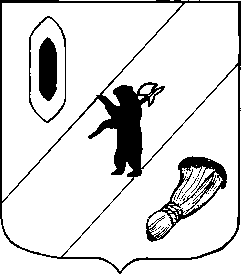 СОБРАНИЕ ПРЕДСТАВИТЕЛЕЙ                                                              ГАВРИЛОВ-ЯМСКОГО МУНИЦИПАЛЬНОГО РАЙОНАРЕШЕНИЕО внесении изменений и дополнений в УставГаврилов-Ямского муниципального районаПринято Собранием представителей Гаврилов-Ямского муниципальногорайона 22.04.2014 годаВ соответствии  с Федеральным  законом  от 06.10.2003  №  131 -ФЗ  «Об общих принципах организации местного самоуправления в Российской Федерации», руководствуясь ст. 22 Устава Гаврилов-Ямского муниципального района, Собрание представителей Гаврилов-Ямского муниципального района РЕШИЛО:Внести изменения и дополнения в Устав Гаврилов-Ямского муниципального района: Пункт 12 части 1 статьи 8 изложить в следующей редакции:«12) создание условий для оказания медицинской помощи населению на территории муниципального района (за исключением территорий поселений, включенных в утвержденный Правительством Российской Федерации перечень территорий, население которых обеспечивается медицинской помощью в медицинских организациях, подведомственных федеральному органу исполнительной власти, осуществляющему функции по медико-санитарному обеспечению населения отдельных территорий) в соответствии с территориальной программой государственных гарантий бесплатного оказания гражданам медицинской помощи;»; Пункт 32 части 1 статьи 8 признать утратившим силу; Дополнить пунктом 36 часть 1 статьи 8 следующего содержания:«36) присвоение адресов объектам адресации, изменение, аннулирование адресов, присвоение наименований элементам улично-дорожной сети (за исключением автомобильных дорог федерального значения, автомобильных дорог регионального или межмуниципального значения), наименований элементам планировочной структуры в границах межселенной территории муниципального района, изменение, аннулирование таких наименований, размещение информации в государственном адресном реестре;»; Абзац первый части 6 статьи 28 после слов «в должность» дополнить словами «не позднее чем»;Пункт 10 части 1 статьи 29 после слова «Главы» дополнить словом «Администрации»;Абзацы первый и второй части 3 статьи 29 изложить в следующей редакции:«3. В случае прекращения полномочий Главы Гаврилов-Ямского муниципального района по основаниям, предусмотренным частью 2 настоящей статьи, его полномочия как Главы муниципального района и Главы Администрации муниципального района временно исполняет первый заместитель Главы Администрации Гаврилов-Ямского муниципального района, либо иной, назначенный Главой заместитель.В случаях болезни, отпуска, нахождения в командировке и в иных случаях полномочия Главы муниципального района и  Главы Администрации муниципального района временно исполняет первый заместитель Главы Администрации Гаврилов-Ямского муниципального района, либо иной, назначенный Главой заместитель.»;В абзаце 3 части 3 статьи 29 Устава слова «настоящем пункте» заменить словами «настоящей части;»Пункт 10 части 6 статьи 31 изложить в следующей редакции:«создание условий для оказания медицинской помощи населению на территории муниципального района (за исключением территорий поселений, включенных в утвержденный Правительством Российской Федерации перечень территорий, население которых обеспечивается медицинской помощью в медицинских организациях, подведомственных федеральному органу исполнительной власти, осуществляющему функции по медико-санитарному обеспечению населения отдельных территорий) в соответствии с территориальной программой государственных гарантий бесплатного оказания гражданам медицинской помощи;»;2. Решение подлежит официальному опубликованию после его государственной регистрации.3.  Решение вступает в силу после его  официального опубликования, за исключением подпункта 1.3  пункта 1 настоящего решения, вступающего в силу с 1 июля 2014 года.Глава Гаврилов-Ямского муниципального района 							В.И.СеребряковПредседатель Собрания представителей Гаврилов-Ямского муниципального района                                           			А.Н.Артемичев22.04.2014 № 12